ПортфолиоОригинал:Всемирный банк впервые рассчитал для 157 стран Индекс Человеческого Капитала (ИЧК). В первую десятку вошли Сингапур, Южная Корея, Япония, Китай, Финляндия, Ирландия, Австралия, Швеция, Нидерланды и Канада. Ценность человеческого капитала в этих странах варьируется от 0,8 до 0,88 баллов и зависит от уровня образования и здравоохранения. В теории экономика страны, в которой новорожденный сегодня обеспечен этим в полном объеме, набирает 1 балл.Индекс учитывает 5 показателей: вероятность выживания детей до пяти лет; выживаемость взрослого населения (от 15 до 60 лет); ожидаемая продолжительность обучения детей в школе; оценки по экзаменам в школе как показатель качества обучения; процент детей, не имеющих задержек в развитии.Перевод:For the first time The World Bank has calculated the Human Capital Index (HCI) for 157 countries. The top ten included Singapore, South Korea, Japan, China, Finland, Ireland, Australia, Sweden, Netherlands and Canada. The value of Human Capital in these countries varies from 0.8 to 0.88 points and depends on the level of education and health care. In theory, the country’s economy gains one point, where the newborn is provided with mentioned conditions in full capacity. The index takes into account 5 indicators: the probability of survival of children up to five years; adult survival rate (from 15 to 60 years); the expected duration of schooling for children; grades of examinations at school as an indicator of education quality; percentage of children with no developmental delay.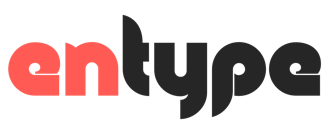 